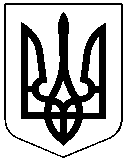 ЧЕРКАСЬКА РАЙОННА РАДАРОЗПОРЯДЖЕННЯ19.09.2023											№35Про нагородження ПочесноюГрамотою Черкаської районноїради і Черкаської районноїдержавної адміністраціїВідповідно до статті 56 Закону України "Про місцеве самоврядування в Україні", рішення районної ради від 18.02.2004 № 14-8 "Про Почесну Грамоту Черкаської районної ради і Черкаської районної державної адміністрації", враховуючи клопотання виконавчого комітету Тернівської сільської ради від 19.09.2023 №1108 зобов'язую: НАГОРОДИТИ Почесною Грамотою Черкаської районної ради і Черкаської районної державної адміністрації Анатолія ШУЛЕЖКА, директора Тернівського ліцею, за заслуги в реалізації державної політики у галузі освіти, в навчанні та вихованні підростаючого покоління, сумлінну працю, значний особистий внесок у розвиток освіти в громаді та з нагоди Дня працівника освіти.Заступник голови							Олександр ГОНЧАРЕНКО